АЛГОРИТМЫ ПРОВЕДЕНИЯ  ПРОЦЕДУР при проведении реабилитационных мероприятий1. ГАЛЬВАНИЗАЦИЯ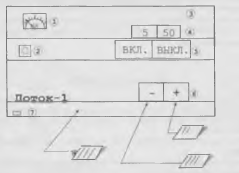 1. Миллиамперметр для измерения силы тока от 0 до 50 мА.2.  Сигнальная лампочка.3.  Ручка потенциометра для  регулирования силы тока.4.  Ручка-переключатель  шунта  миллиамперметра  на  5  и 50 мА.5.  Выключатель сети.6.  Две клеммы  с обозначением  « + »  и  «-»  для  подключения токонесущих проводов с электродами.7.  Шнур для включения аппарата в сеть.АЛГОРИТМ1. Прокипятить, остудить и отжать прокладки.2.  Положить на прокладки свинцовые пластинки.3.  Осмотреть кожу и наложить электроды.
4.  Зафиксировать электроды эластичными  бинтами  или  ме­шочками с песком.5.  Включить  аппарат  в сеть.6.  Ручку  переключателя  шунта миллиамперметра (4) поста­вить  в  положение  соответствующее  величине  тока  (5  или 50 мА).7.  Медленно и плавно по часовой стрелке установить ручкой потенциометра силу тока,  заданную для процедуры.8.  Включить  процедурные часы.9.  По  окончании  процедуры  медленно  и  плавно  поворотом ручки  потенциометра  против  часовой  стрелки  выключить ток.
2. ДИАДИНАМИЧЕСКИЕ ТОКИ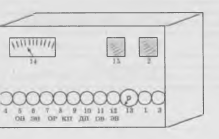 1.  Включатель в сеть2. Сигнальная лампочка3.  Выключатель из сети (8)4-5.  Выключатели прямой  и обратной  полярности 6-12.  Выключатели всех токов:6. Двухтактный непрерывный7. Однотактный непрерывный8. Однотактный ритмичный9.  Короткий период.10. Длинный период11. Однотактный волновой12.  Двухтактный волновой13.  Ручка регулировки силы тока14.  Силовой амперметр15.  Сигнальная лампочкаАЛГОРИТМ (ТОНУС-2)1. Прокипятить, остудить и отжать прокладки.2.  Положить на них свинцовые пластинки.3.  Осмотреть кожу и наложить электроды.4.  Зафиксировать электроды  эластичным  бинтом.5.  Включить аппарат в сеть.6.  Включить  сетевое  напряжение,, при  этом  загорится  сиг­нальная лампочка.
Приложения 4597. Нажать на нужную кнопку от 3 до 12, установить нужный вид тока.8.  Установить потенциометром нужную силу тока.9. Контролировать прохождение тока по отклонению стрелки.10.  Ручку возвратить в крайнее левое положение.11. Снять электроды, промыть прокладки.
3. АМПЛИПУЛЬС-5 АЛГОРИТМ1. Установить ручку регулятора тока пациента в крайнее левое положение,  установить  кнопку ЭЛЕКТРОДЫ-КОНТРОЛЬ в рабочее положение, включить питание аппарата.2.  После наложения и фиксации электродов на пациенте на передней панели аппарата выбрать с помощью кнопок не­обходимые параметры лечебного воздействии: род работы, режим, длительность серий и пауз, частоту модуляции, ко­эффициент модуляции и диапазон величины используемо­го  тока  пациента,  время  процедуры  для  выбранного  вида воздействия.3. Нажать кнопку ЭЛЕКТРОДЫ-КОНТРОЛЬ, при этом дол­жен засветиться индикатор, показывающий, что цепь паци­ента включена.4.  Медленно  и  плавно  поворачивая  ручку  регулятора  тока пациента, установить по показаниям цифрового табло мил­лиамперметра необходимую величину среднеквадратично­го значения тока.5. После установки необходимой величины тока нажать кноп­ку  «пуск»,  «сброс»  и  убедиться  в  прерывистом  свечении запятых  цифрового табло.6.  При  возникновении  звукового  сигнала,  свидетельствую­щего об истечении установленного времени процедуры, ус­тановить ручку регулятора тока пациента в крайнее левое положение.
4.  МАГНИТОТЕРАПИЯ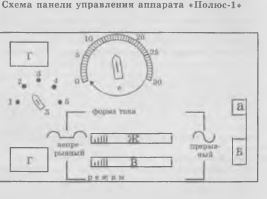 Схема  панели управления аппарата  «Полюс-1»а) Сигнальная лампочка включения сети;б) Клавиша включения в сеть;в) Клавиша установки непрерывного и импульсного режима;г) Сигнальные лампочки индикатора магнитного поля;д) Ручка четырехступенчатого переключателя интенсивнос­ти напряженности магнитного поля;е) Процедурные часы (в минутах);ж) Клавиша установки формы тока.АЛГОРИТМ1.  Нажать клавишу включения в сеть.2.  После нажатия загорается сигнальная лампочка.3.  Установить форму тока и режим работы.4. Согласно назначению врача, установить время процедуры, поворотом ручки процедурных часов вправо, до упора.5. После чего переключатель напряженности магнитного поля зафиксировать  на  задней  ступени,  при  этом  загораются сигнальные лампочки.6.  Используя  этот аппарат,  можно  проводить  воздействие  с помощью одного или двух индукторов.
7.  Индукторы  устанавливают  контактно,  расположение  их может  быть продольным  или  поперечным.8.  По звуковому сигналу окончания времени процедуры ме­дицинская сестра должна повернуть переключатель интен­сивности напряжения в крайнее левое положение.9. Клавишу включения в сеть повернуть в положение «Выкл».10.  Только после этого отвести индукторы от больного.
5. УВЧ-ТЕРАПИЯ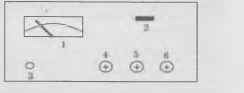 1. Измерительный прибор (УВЧ-66) — для установки сетево­го  напряжения  и  настройки  терапевтического  контура  в резонанс с генераторным.2. Индикаторная лампа, сигнализирующая о включении ап­парата в сеть.3.  Кнопка  «Контроль»  с  помощью,  которой  определяют  на­пряжение, при свободном ее положении настраивают в ре­зонанс.4.  Переключатель  «Напряжение»  для установки номиналь­ного напряжения в аппарате.5. Переключатель «Мощность» для переключения мощности на 20, 40, 70.6.  Ручка  «Настройка»  —  для  настройки  терапевтического контура в резонанс с генератором..  АЛГОРИТМ1.  Удобно уложить или усадить больного.2. Подобрать необходимые конденсаторные пластины, проте­реть  спиртом  и  установить  в  необходимом  положении.3.  Повернуть  вправо  переключатель  напряжения  4  в  поло­жение  1;  при этом  засветится  индикаторная лампа 2.4. Нажать кнопку 3 {контроль) и переключателем напряже­ния 4 установить стрелку прибора в пределах цветного сек­тора.5.  После  того  как  прогреются  лампы  (2:0.5-2м)  поставить переключатель 5 «мощность» в заданное положение 20, 40, 70 Вт.6.  Вращать ручку 6  вправо и влево до тех  пор,  пока стрелка прибора не отклонится вправо, больной ощущает тепло.7.  Выключить  аппарат  поворотом  влево  переключателей «мощность» до «0», и «напряжения» до положения «Выкл».
6. ПРОВЕДЕНИЕ ПРОЦЕДУРЫСВЕТОТЕПЛОВОЙ ВАННЫАЛГОРИТМ1.  Предупредить  больного  об  ощущениях,  которые  он  дол­жен испытывать во время светотеплового облучения.  Пос­ле этого больной должен обнажить участок тела, подлежа­щий облучению.2.  Для  облучения  туловища  или  ног  уложить  больного  на кушетку. А для облучения рук -  усадить его на стул. Уста­новить над обнаженным участком тела светотепловую ван­ну так, чтобы электрические лампы не касались кожи.3.  Закрыть  ванну вместе с  облучаемой  частью тела  просты­ней и шерстяным одеялом, чтобы на больного одновремен­но  со  светотепловым  излучением  действовал  нагретый до 70° С воздух.4.  Включить вилку сетевого шнура ванны в розетку.  Вклю­чателем  ванны включить одну или две  группы ламп.5. Включить процедурные часы и установить заданную про­должительность облучения согласно назначению врача. Во время  приема  больным  светотепловой  ванны  следить  за его состоянием.6.  После  звукового сигнала  процедурных  часов  выключить лампы выключателя, расположенные на торцевой стороне корпуса ванны.7. По окончании процедуры рекомендуется влажное обтира­ние  с  последующим  отдыхом  в  течение  30-40  мин.  При этом должны наблюдаться покраснение кожи на участках облучения и выраженное потоотделение.  Медсестра долж­на сделать записи в процедурной карте и журнале учета о выполнении процедуры.
7. СВЕТОТЕПЛОВОЕ ОБЛУЧЕНИЕЛАМПОЙ «СОЛЛЮКС»1.  Ознакомиться с  назначением врача.2.  Придать больному нужную позу.3.  Осмотреть область облучения.4. Предупредить больного об интенсивности ощущения тепла.5.  Установить облучатель  на  заданном  расстоянии.6.  Установить время и включить сигнальные часы.7.  Включить облучатель.6.  Наблюдать  за состоянием  больного во  время  процедуры.9.  Выключить аппарат по сигналу часов.10.  Осмотреть  и  осушить  полотенцем  область  облучения.11.  Отметить  в  процедурной  карточке  выполнение  проце­дуры.
8. АЛГОРИТМ1.  Перед  включением  облучателя,  если  на  нем  отсутствует защитная  «юбка», опустить плавно вниз и отвести в сторо­ну рефлектор, чтобы после зажигания лампы поток ультра­фиолетовых лучей падал на пол.2.  Поставить выключатель сети (5) на основание облучателя в положение  *Выкл.»  или  «О».3.  Включить  рубильник  на щитке  в  кабине,  где установлен облучатель.4.  Повернуть  выключатель  сети  в  положение  «Вкл.»  Если при этом лампа не загорится, то следует один или несколь­ко раз нажать и отпустить пусковую кнопку.5. Для установления рабочего режима лампы ДРТ-400 необ­ходимо выждать  10-15  минут после ее зажигания.5. Ознакомить больного с правилами поведения во время об­лучения. При местном воздействии в эритемной дозе он не должен изменять положение тела.  При общем ультрафио­летовом  обличении  больной  должен  поворачиваться  по команде медицинской сестры.6. Больному предложить раздеться частично или полностью, надеть  защитные  очки  и  лечь  (сесть)  на  кушетку.  Меди­цинская сестра должна также на­деть защитные очки.8. Для проведения местного облуче­ния  в  эритемной дозе ограничить простыней поле воздействия, зак­рыв ею участки тела, не подлежа­щие облучению. Прикрыть салфет­кой облучаемый участок кожи.Облучатель УФ на штативе (ОРК-21): 1) лампа ДРТ-400 в алюминиевом рефлекторе; 2) отражатель;3) кронштейн; 4) пусковая кнопка; 5) выключатель
9.  Установить на заданном расстоянии от поверхностей тела лампу и закрепить рефлектор в необходимом положении.10.  Снять  с  облучаемого  участка  тела  салфетку  и  отметить время начала облучения (пустить секундомер).11.  По  окончании  времени  воздействия  отвести  в  сторону рефлектор облучателя, снять простыню с тела, предложить больному встать, одеться и снять защитные очки.12.  Предупредить  больного  о  появлении  у  него  через  не­сколько  часов  эритемы  и  напомнить  о  времени  посеще­ния  кабинета для следующих  облучений ультрафиолетовыми лучами.
9.  ОПРЕДЕЛЕНИЕ БИОДОЗЫ УЛЬТРАФИОЛЕТОВОГО ОБЛУЧЕНИЯАЛГОРИТМОзнакомление с назначением  врача:1. Выбор аппарата2.  Выбор места облучения3.  Выбор расстояния облученияПодготовка аппарата:Использование заблаговременно  включенного аппарата или включение указанного врачом другого аппарата и прогрев горелки (10-15 минут).Подготовка больного:1.  Придание больному нужной позы2. Обнаружение и осмотр места облучения3.  Надевание светозащитных очковПодготовка  дозиметра:1.  Наложение дозиметра на область облучения2.  Фиксация его тесемками к телу больного3. Закрывание простыней окружающих участков кожиПроведение  дозиметрии:1. Установка аппарата на расстоянии 50 см2. Открывание первого отверстия на заданное время (30 сек)3.  Поочередное  открывание  и  облучение  последующих  от­верстий на тоже время4.  Снятие дозиметра,  прекращение облучения и предупреж­дение больного о посещении через 24 часаОпределение  биодозы:1.  Осмотр места облучения и подсчет эритемных  полосок2.  Расчет или перерасчет по формуле
9. ПРОВЕДЕНИЕ ИНГАЛЯЦИИ АЛГОРИТМПодготовка  к проведению процедуры:1. Ознакомиться с назначением врача (вид ингаляции, состав ингаляционной  смеси,  ее количество,  продолжительность процедуры)2.  Проинструктировать больного о  поведении и дыхании во время процедуры3.  Заполнить емкость ингалятора назначенным лекарством4.  Усадить больного (больных) у ингалятораПроведение процедуры:1.  Включить ингалятор2.  Убедиться  в  правильном  поведении  и дыхании больного3.  Вести наблюдение за больным4. В случае возникновения аллергической реакции (приступ удушья, кашель, насморк) прекратить ингаляцию, вызвать врача и действовать по его указаниямОкончание  процедуры:1.  Выключить ингалятор2.  Снять наконечник и простерилизовать его3.  Предложить больному отдохнуть  15-20 минут4. Предупредить больного о нежелательности курения, гром­кого  разговора и охлаждения в течение 2 час
10. ДЕЙСТВИЯ МЕДИЦИНСКОЙ СЕСТРЫ ПРИ ПРОВЕДЕНИИ УЛЬТРАЗВУКОВОЙ ТЕРАПИИ(УЛЬТРАФОНОФОРЕЗ)АЛГОРИТМПодготовка больного к процедуре:1.  Инструктаж больного об ощущениях и поведении во вре­мя процедуры2.  Обнажение области проведения процедуры3.  Укладка (усаживание) больного4. Нанесение контактной среды или ее подготовка в ванночкеПодготовка аппарата:1.  Подбор и  включение нужного излучателя2.  Последовательное  включение  аппарата в заданном  режи­ме и интенсивности3.  Проверка работы излучателя4.  Включение процедурных часовПроведение  процедуры:Лабильная  методика  с  перемещением  излучателя  или  ста­бильная методика с фиксацией излучателяОкончание  процедуры:1. Отключение аппарата2. Снятие контактной среды с кожи3. Отметка в процедурной карточке о выполнении п